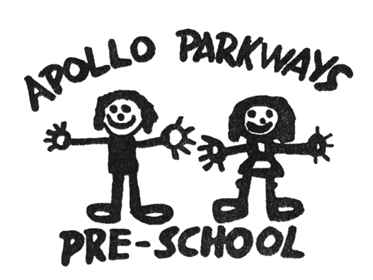 Staffing PolicyMandatory – Quality Area 4PurposeThis policy will provide guidelines for engaging staff at Apollo Parkways Pre-School, including:employing sufficient numbers of educators to meet legislative, policy and service standardsemploying educators with qualifications and experience that meet legislative, policy and service standardsproviding appropriate supervision and support to staff and other adults at the servicecomplying with legislation relating to Working with Children (WWC) Checks and criminal history record checks and meeting Child Safe Standards.This policy should be read in conjunction with the following service policies:Child Safe Environment PolicyCode of Conduct PolicyDetermining Responsible Person PolicyParticipation of Volunteers and Students PolicyPolicy statementValuesApollo Parkways Pre-School is committed to:ensuring that the health, safety and wellbeing of children at the service is protected at all times while also promoting their learning and developmentfulfilling a duty of care to all children attending the serviceproviding accountable and effective staffing and management practicesemploying educators with a range of relevant qualifications and experience to provide a quality educational program that meets the needs of children and families in the communityemploying educators according to policy and funding requirementscomplying with relevant industrial agreements and current legislation in relation to the employment of staff, including the Equal Opportunity Act 2010, Fair Work Act 2009 and the Working with Children Act 2005continuity of educators at the servicethe further development of staff.ScopeThis policy applies to the Approved Provider, Persons with Management or Control, Nominated Supervisor, Persons in day-to-day Charge, staff, volunteers, students and parents/guardians at Apollo Parkways Pre-School.Background and legislationBackgroundHigh quality services with qualified, skilled and supported educators have a long-term positive impact on the trajectory of children’s lives. Minimum qualification requirements are specified in legislation for all educators working in early childhood education and care services. Eligibility for services to receive funding also includes requirements for staff to hold specific qualifications (The Kindergarten Funding Guide – refer to Sources).A current list of approved qualifications is available on the Australian Children’s Education and Care Quality Authority (ACECQA) website (refer to Sources). Applications can also be made to ACECQA to determine if other qualifications (such as those gained overseas) entitle the individual to work as an early childhood teacher, diploma-level educator or certificate III level educator. Application forms are available on the ACECQA website and a fee is required for processing an application.In addition, there are legislative requirements that  there is at least one educator who holds current approved first aid qualifications, anaphylaxis management training and emergency asthma management training to be in attendance and immediately available at all times that children are being educated and cared for by the service. These qualifications must be updated as required, and details of qualifications must be kept on an individual’s staff record. As a demonstration of duty of care and best practice, ELAA recommends all educators have current approved first aid qualifications, anaphylaxis management training and emergency asthma management training.Opportunities for professional development are crucial for all educators to ensure that their work practice remains current and aligned to the practices and principles of the national Early Years Learning Framework (EYLF) and the Victorian Early Years Learning and Development Framework (VEYLDF) (refer to Sources).Staff are required to actively supervise children at all times when children are in attendance at the service (refer to Supervision of Children Policy). To facilitate this, services are required to comply with legislated educator-to-child ratios at all times, which are based on the qualifications of the educators, and the ages and number of children at the service. Only those educators working directly with children (refer to Definitions) can be counted in the ratio.All educators and staff are required by law to have a current WWC Check or be registered with the Victorian Institute of Teaching (refer to Definitions). It is also recommended that the Nominated Supervisor and staff with financial responsibilities also have a criminal history record check (refer to Definitions and Sources). Child Safe Standard 4 requires organisations to have policies and procedures in place for the recruitment and selection, supervision, training and performance management of staff (refer to Child Safe Environment Policy).Legislation and standardsRelevant legislation and standards include but are not limited to:Child Safe StandardsEducation and Care Services National Law Act 2010Education and Care Services National Regulations 2011Education and Training Reform Act 2006 (Vic) (amended in 2014)Equal Opportunity Act 2010 (Vic)Fair Work Act 2009National Quality Standard, Quality Area 4: Staffing ArrangementsPrivacy Act 1988 (Cth)Privacy and Data Protection Act 2014 (Vic)Working with Children Act 2005 (Vic) Working with Children Regulations 2006 (Vic)DefinitionsThe terms defined in this section relate specifically to this policy. For commonly used terms e.g. Approved Provider, Regulatory Authority, National Law, National Regulations etc. refer to the General Definitions section of this manual.Adequate supervision: (In relation to this policy) supervision entails all children (individuals and groups) in all areas of the service, being in sight and/or hearing of an educator at all times including during toileting, sleep, rest and transition routines. Services are required to comply with the legislative requirements for educator-to-child ratios at all times. Supervision contributes to protecting children from hazards that may emerge in play, including hazards created by the equipment used.Adequate supervision refers to constant, active and diligent supervision of every child at the service. Adequate supervision requires that educators are always in a position to observe each child, respond to individual needs, and immediately intervene if necessary. Variables affecting supervision levels include:number, age and abilities of childrennumber and positioning of educatorscurrent activity of each childareas in which the children are engaged in an activity (visibility and accessibility)developmental profile of each child and of the group of childrenexperience, knowledge and skill of each educatorneed for educators to move between areas (effective communication strategies).Approved first aid qualification: A list of approved first aid qualifications, anaphylaxis management and emergency asthma management training is published on the ACECQA website: www.acecqa.gov.au Criminal history record check: A full-disclosure, Australia-wide criminal history record check issued by Victoria Police (refer to Sources), or by a police force or other authority of a state or territory, or the Commonwealth. It may also be referred to as a National Police Certificate or Police Records Check.Early childhood teacher: A person with an approved early childhood teaching qualification. Approved qualifications are listed on the ACECQA website: www.acecqa.gov.au Educator: An individual who provides education and care for children as part of an education and care service.Educational Leader: The Approved Provider of an education and care service must designate, in writing, a suitably-qualified and experienced educator, co-ordinator or other individual to lead the development and implementation of educational programs at the service (Regulation 118). This person must have a thorough understanding of the Early Years Learning Framework (or other approved learning framework), be able to guide other educators in their planning and reflection, and mentor colleagues in the implementation of their practice.The Kindergarten Funding Guide: provides detailed information from the Department of Education and Training (DET) about the types of kindergarten funding available, eligibility criteria, how to apply for funding and how to comply with operational requirements once funding has been granted.Nominated Supervisor: A person who has been nominated by the Approved Provider of the service under Part 3 of the Act can be the Nominated Supervisor. All services must have a Nominated Supervisor with responsibility for the service in accordance with the National Regulations.  The Approved Provider must take reasonable steps to ensure the Nominated Supervisor is a fit and proper person with suitable skills, qualifications and experience. The Regulatory Authority must be notified if the Nominated Supervisor for the service changes or is no longer employed at the service within 14 days.Person with management or control: Each member of the executive committee of the association which is the Approved Provider, who has the responsibility, alone or with others, for managing the delivery of the education and care service.Responsible Person: The Approved Provider (if that person is an individual, and in any other case the person with management or control of the service operated by the Approved Provider) or a Nominated Supervisor or person in day-to-day charge of the service in accordance with the National Regulations.Staff record: A record which the Approved Provider of a centre-based service must keep containing information about the Nominated Supervisor, the Educational Leader, staff, volunteers, students and the Responsible Person at a service. Details that must be recorded include qualifications, training and the WWC Check (Regulations 146–149). A sample staff record is available on the ACECQA website: www.acecqa.gov.auVictorian Institute of Teaching (VIT): The statutory authority for the regulation and promotion of the teaching profession in Victoria, established as part of the Victorian Institute of Teaching Act 2001. All early childhood teachers are required to be registered with the Victorian Institute of Teaching. Working directly with children: Working directly with children is defined as being physically present with children and directly engaged in providing them with education and/or care. Working with Children (WWC) Check: The check is a legal requirement under the Working with Children Check 2005 for those undertaking paid or voluntary child-related work in Victoria. The Department of Justice assesses a person’s suitability to work with children by examining relevant serious sexual, physical and drug offences in a person’s national criminal history and, where appropriate, their professional history. A WWC Check card, is granted to a person under working with children legislation if:they have been assessed as suitable to work with childrenthere has been no information that, if the person worked with children, they would pose a risk to those childrenthey are not prohibited from attempting to obtain, undertake or remain in child-related employment.Sources and related policiesSourcesA Guide for Creating a Child Safe Organisation (The Commission for Children and Young People)  ccyp.vic.gov.auAustralian Children’s Education and Care Quality Authority (ACECQA): www.acecqa.gov.au ELAA’s Employee Management and Development Kit developed to support early learning services in the ongoing management and development of their employees. Available from www.elaa.org.au ELAA’s Early Childhood Management Manual contains additional information and attachments relating to staffing, including sample position descriptions, sample letters of employment and interview questions. Available from: www.elaa.org.au Guide to the Education and Care Services National Law and the Education and Care Services National Regulations 2011The Kindergarten Funding Guide (Department of Education and Training): www.education.vic.gov.auThe Early Years Learning Framework for Australia: Belonging, Being, Becoming: www.education.gov.auVictorian Early Years Learning and Development Framework: www.education.vic.gov.auWorking with Children Check unit, Department of Justice and Regulation – provides details of how to obtain a WWC Check: www.workingwithchildren.vic.gov.auVictoria Police – National Police Record Check: www.police.vic.gov.au Service policiesAdministration of First Aid PolicyAnaphylaxis PolicyAsthma PolicyChild Protection Policy  (Child Safe Environment Policy in 2018)Code of Conduct PolicyComplaints and Grievances PolicyCurriculum Development PolicyDelivery and Collection of Children PolicyDetermining Responsible Person PolicyInclusion and Equity PolicyInteractions with Children PolicyParticipation of Volunteers and Students PolicyPrivacy and Confidentiality PolicySupervision of Children PolicyProcedures  The Approved Provider and Persons with Management or Control are responsible for:complying with the service’s Code of Conduct Policy at all timesappointing Nominated Supervisors (refer to Definitions) who are aged 18 years or older, fit and proper and have suitable skills, as required under the Education and Care (refer to Determining Responsible Person Policy) (National Law, Section 161)ensuring that there is a Responsible Person (refer to Definitions and Determining Responsible Person Policy) on the premises at all times the service is in operation (National Law, Section 162)ensuring that the Nominated Supervisor, educators and all staff comply with the Code of Conduct Policy at all timesensuring that children being educated and cared for by the service are adequately supervised (refer to Definitions and Supervision of Children Policy) at all times they are in the care of that service (National Law: Section 165(1))complying with the legislated educator-to-child ratios at all times (National Law: Sections 169(1) & (3), National Regulations: Regulations 123, 355, 357, 360)ensuring that all staffing meets the requirements of The Kindergarten Funding Guide (refer to Sources) at all times the service is in operationcomplying with relevant industrial agreement and current legislation relating to the employment of staff, including the Equal Opportunity Act 2010, Fair Work Act 2009, Occupational Health and Safety Act 2004 and the Working with Children Act 2005following the guidelines for the recruitment, selection and ongoing management of staff as outlined in the Child Safe Environment Policyemploying the relevant number of appropriately-qualified educators (refer to Definitions) with ACECQA approved qualifications (refer to Background and Sources) (Regulations 126, 361)employing additional staff, as required, to assist in the provision of a quality early childhood education and care programensuring an early childhood teacher (refer to Definitions) is working with the service for the required period of time specified in the National Regulations, and that, where required, a record is kept of this work (Regulations 130–134, 152, 362, 363)appointing an appropriately-qualified and experienced educator to be the Educational Leader (refer to Definitions), and ensuring this is documented on the staff record (Regulations 118, 148)ensuring that educators and other staff are provided with a current position description that relates to their role at the servicemaintaining a staff record (refer to Definitions) in accordance with Regulation 145, including information about the Responsible Person, Nominated Supervisor, the Educational Leader, other staff members. Details that must be recorded include qualifications, training, Working with Children Check (Regulations 146–148). A sample staff record is available on the ACECQA website: www.acecqa.gov.aucomplying with the requirements of the Working with Children Act 2005, and ensuring that the Nominated Supervisor, educators and staff at the service have a current WWC Check (refer to Definitions) or a Victorian Institute of Teaching (VIT) certificate of registrationreading the WWC Check or confirming VIT registration of all staff prior to their being engaged or employed as a staff member at the serviceread the WWC Check of all volunteers prior to their being permitted to be a volunteer at the serviceensuring that a register of the WWC Checks or VIT registrations is maintained and the details kept on each staff record (Regulations 145, 146, 147)determining who will cover the costs of WWC Checks or criminal history record checks (refer to Definitions)developing (and implementing, where relevant) an appropriate induction program for all staff appointed to the servicedeveloping rosters in accordance with the availability of Responsible Persons, staff qualifications, hours of operation and the attendance patterns of childrenensuring that volunteers/students and parents/guardians are adequately supervised at all times when participating at the service, and that the health, safety and wellbeing of children at the service is protected (refer to Participation of Volunteers and Students Policy)ensuring educators who are under 18 years of age are not left to work alone, and are adequately supervised at the service (Regulation 120)ensuring that there is at least one educator with current approved first aid qualifications, anaphylaxis management training and emergency asthma management training (refer to Definitions) in attendance and immediately available at all times that children are being educated and cared for by the service. (Note: this is a minimum requirement. As a demonstration of duty of care and best practice, ELAA recommends that all educators have current approved first aid qualifications and anaphylaxis management training and emergency asthma management training.) Details of qualifications and training must be kept on the staff record (Regulations 136, 145) developing procedures to ensure that approved first aid qualifications, anaphylaxis management training and emergency asthma management training are evaluated regularly, and that staff are provided with the opportunity to update their qualifications prior to expiryensuring that staff records (refer to Definitions) and a record of educators working directly with children (refer to Definitions) are updated annually, as new information is provided or when rostered hours of work are changed (Regulations 145–151)ensuring that annual performance reviews of the Nominated Supervisor, educators and other staff are undertakenreviewing staff qualifications as required under current legislation and funding requirements on an annual basisensuring that the Nominated Supervisor, educators and other staff, volunteers and students are not affected by alcohol or drugs (including prescription medication) that would impair their capacity to supervise or provide education and care to children (Regulation 83)ensuring that all educators and staff have opportunities to undertake professional development relevant to their role ensuring that the Nominated Supervisor and educators/staff are advised and aware of current child protection laws and any obligations that they may have under these laws (Regulation 84) (refer to the Child Safe Environment Policy)informing parents/guardians of the name/s of casual or relief staff where the regular educator is absentdeveloping and maintaining a list of casual and relief staff to ensure consistency of service provisionensuring that the procedures for the appointment of casual and relief staff are compliant with all regulatory and funding requirements.The Nominated Supervisor and Persons in Day to Day Charge are responsible for:ensuring that the name and position of the Responsible Person in charge of the service is displayed and easily visible from the main entrance of the servicefollowing the guidelines for the recruitment, selection and ongoing management of staff as outlined in the Child Safe Environment Policycomplying with the service’s Code of Conduct Policy at all timesensuring adequate supervision of children at all times (refer to Supervision of Children Policy)ensuring the educator-to-child ratios are maintained at all times (Regulation 169(3)), that each educator at the service meets the qualification requirements relevant to their role, including the requirement for current approved first aid qualifications, anaphylaxis management training and emergency asthma management training, and that details of such training is kept on the staff recorddeveloping rosters in consultation with the Approved Provider in accordance with the availability of Responsible Persons, staff qualifications, hours of operation and the attendance patterns of childrenensuring that educators and other staff undertake appropriate induction following their appointment to the serviceensuring that all educators and staff have opportunities to undertake professional development relevant to their role participating in an annual performance reviewensuring that less experienced educators and others engaged to be working with children are adequately supervisedensuring educators who are under 18 years of age are not left to work alone and are adequately supervised at the serviceproviding details of their current WWC Check or VIT registration for the staff recordreading of Working with Children Checks or VIT registrations of staffensuring that they are not affected by alcohol or drugs (including prescription medication) that would impair their capacity to supervise or provide education and care to children (Regulation 83)ensuring that they are aware of current child protection laws and any obligations that they may have under these laws (refer to Child Safe Environment Policy)informing parents/guardians of the name/s of casual or relief staff where the regular educator is absent.All educators and other staff are responsible for:complying with the service’s Code of Conduct Policy at all timesensuring that they are not affected by alcohol or drugs (including prescription medication) that would impair their capacity to supervise or provide education and care to childrenproviding details of their current WWC Check or VIT registration and where relevant Criminal Records Check for the staff recordundertaking the required induction program following appointment to the serviceadvising the Working With Children Check Unit at the Department of Justice and Regulation of any relevant change in circumstances, including change of name, address, contact details and change of employer organisation, including changes to the organisation’s contact detailswhere the role involves working with children, providing adequate supervision at all times (refer to Definitions and Supervision of Children Policy)maintaining educator-to-child ratios at all timesmaintaining current approved qualifications relevant to their role, including first aid qualifications, anaphylaxis management training and emergency asthma management trainingparticipating in an annual performance reviewundertaking professional development relevant to their role to keep their knowledge and expertise currentsupervising educators at the service who are under 18 years of age, and ensuring that they are not left to work aloneensuring that they are aware of current child protection laws and any obligations that they may have under these laws (refer to Child Safe Environment Policy).Parents/guardians, volunteers and students on placement are responsible for:reading this Staffing Policycomplying with the Code of Conduct for Parents/Guardians (refer to the Code of Conduct Policy) at all timescomplying with the law, the requirements of the Education and Care Services National Regulations 2011, and all service policies and proceduresfollowing the directions of staff at the service at all times to ensure that the health, safety and wellbeing of children is protected.EvaluationIn order to assess whether the values and purposes of the policy have been achieved, the Approved Provider will:regularly check staff records to ensure WWC Checks and qualifications are current and completeregularly seek feedback from everyone affected by the policy regarding its effectivenessmonitor the implementation, compliance, complaints and incidents in relation to this policykeep the policy up to date with current legislation, research, policy and best practicerevise the policy and procedures as part of the service’s policy review cycle, or as requirednotify parents/guardians at least 14 days before making any changes to this policy or its procedures unless a lesser period is necessary because of a risk.AttachmentsNilAuthorisation	This policy was adopted by the Approved Provider of Apollo Parkways Pre-School on 13 July 2018.Review date:    13 JULY 2021